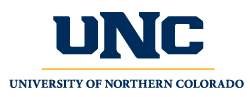 Professional Education CouncilMinutesSeptember 24, 2020McKee 282; 3:30-5:00 PMPresent:  Nancy Glen, Jaimie McMullen, Jeri Kraver, Amanda Rutter, Jason Robinson, Jennifer Parish, Angie McDowell, Lindsay Fulcher, Rachel Dineen, Connie Stewart, Hannah Kang, Meagan Crews, Nicole Petersen, Kim Mahovsky, Charlie Warren, Ken Clavir, Jingzi HuangAbsent:  Kim Creasy, Margaret Berg, Morgan Wall, Tatum MonaghanGuests: Sue AllenWelcome: Jaimie McMullen, ChairJaimie started with a welcome to the new year.  Did introductions of the group.Meetings will be virtual for fall and we will re-evaluate.Meetings will be 3:30pm-5:00pm for the full academic year.Please be sure to review the by-laws provided with the agenda.We need to make sure that programs on campus are aligned for licensure.LAC changes to curriculum is going to be our focus for this year.Approve Minutes from February 27, 2020: Kim M motions to approve the minutes.  Jeri seconded.  6 approved, 0 disapproved, 4 abstained.Curriculum ReviewMUS 414 Transitional Capstone Course in Music Education - looking to add passing the Praxis as a pre-requisite for the course.  There is not a checkpoint prior to this course and the Praxis test is not getting done.  Jeri motions to approve, Nancy seconded.  10 approved, 0 disapproved, 0 abstained.New Business:LAC changes impact to PEC.UNC changed LAC requirements from 40 credits down to 31.Every program will need to make changes to their programs.Proposal to members of PEC:PEC will draft a message for programs to submit with their program forms, if the program is making no changes that impact standards and have no impact statements.Jaimie, Jeri and Cheryl would review these and approve them on behalf of PEC.Lindsay motions to approve, Jeri seconded.  10 approved, 0 opposed, 0 abstained.Reports:Meagan:No new updates/reports from the Registrar.Rachel:UGC met last month.  First project is selecting a student speaker for fall commencement.  She shared a link: https://www.unco.edu/undergraduate-council/#speaker for applications.  Due date is October 2, 2020.Nicole:Fully in-person with their teacher candidates until district made the decision to have them move to the online school.Would like to make a push to allow STEP 363 students in person due to the fact they are one semester before their student teaching.Nicole would be happy to be a voice for our students with the district for spring.Angie:Thanks for letting me be a part.  Great partnership with UNC.  Just hired 2 UNC teachers, they are doing amazing.Charlie:Fingerprint process is going very well.  Canvas course – Graduate Initial Admission to PTEP, can self-enroll, must enroll in their first semester.  Charlie can provide linkCanvas course – Licensure, enroll during their student teaching semester.  Charlie can provide linkIf anyone wants to check the status of a student, send Charlie a list and he can check on them.Ginny:All programs but one has now been approved by the state for the ELL standards.Agreed to offer workshops for ELL to reinforce what candidates are getting in their courses.  It will be sometime before she will be able to offer them.LiveText update: Ginny provided so background.PEC Vacancies:Library representative – library is working on finding a new representative.Graduate Council representativeJeri motioned to adjourn; Nancy seconded.  Adjourned.Minutes submitted by Cheryl Sparks